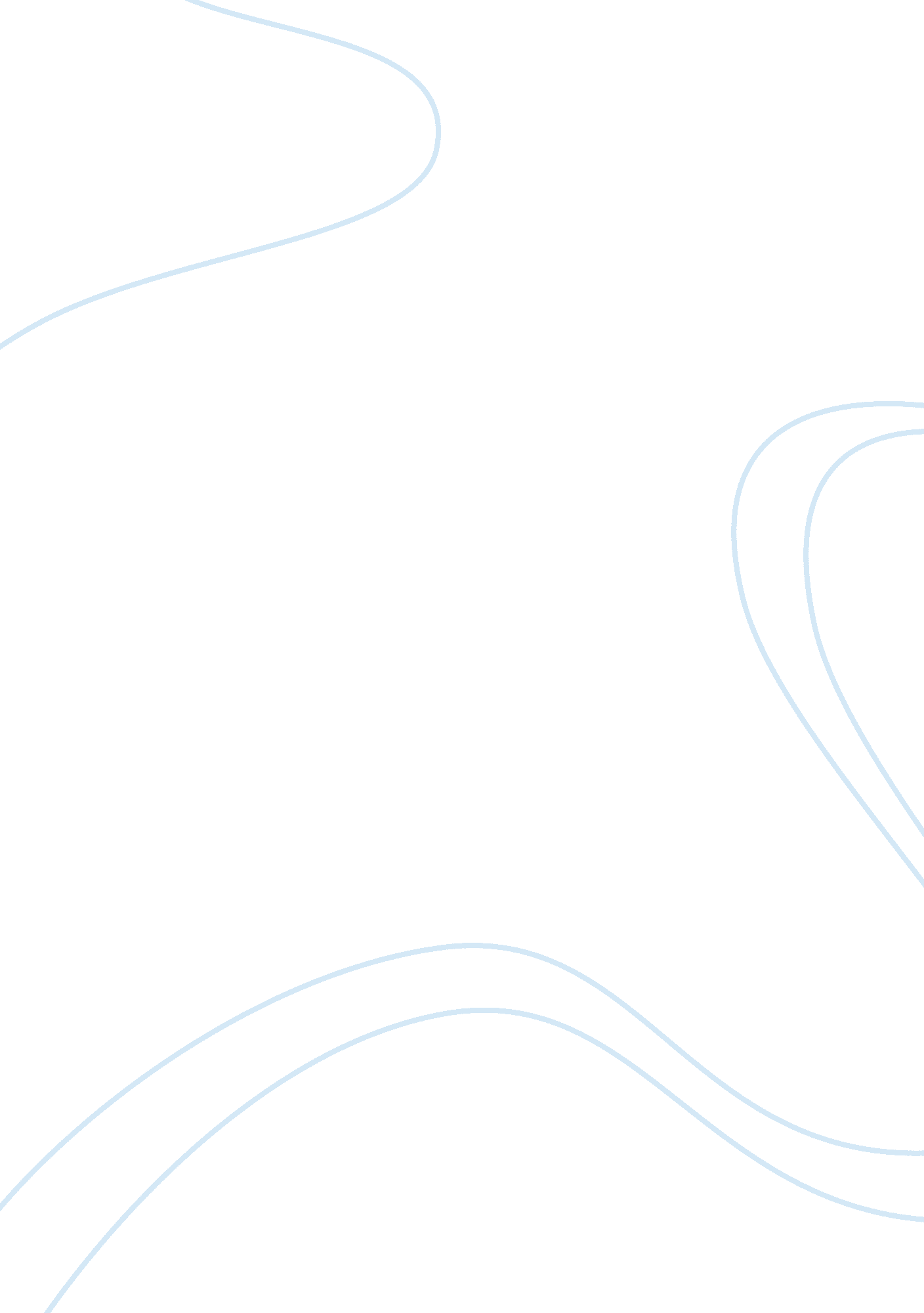 Book review: harry potter and the prisoner of azkabanLiterature, British Literature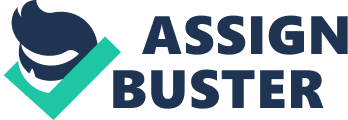 BOOK REVIEW: HARRY POTTER AND THE PRISONER OF AZKABAN BY J. K ROWLING Harry Potter and the Prisoner of Azkaban, written by J. K Rowling is the third book in the phenomenal Harry Potter series. The genre of this book is fantasy which involves magic, spells and Hogwarts, School of Witchcraft and Wizardry. I chose this book because the whole series is incredible, and J. K Rowling is by far one of the all-time greatest authors in the world. The adventure of Harry Potter, along with his best friends Ron Weasley and Hermione Granger, takes place in Hogwarts, home to many young wizards and witches. In their third year, Harry is forced to go on another roller coaster ride with many challenges that occur in the book. The plot starts when Sirius Black, a convicted murderer, escapes the prison of Azkaban. As Harry learns about Sirius Black’s unforgivable pass, he’s emotions start to rise and boil. As the book twists and turns, it follows Harry in his magical world not only with his friends Ron and Hermione, but also with the troubles that occur. The Dementors (huge cloaked, black, figures that float in the air) plays a huge part in the story. As part of a precaution, Dementors are put on Hogwarts ground to catch Sirius Black and protect students and teachers of Hogwarts. A newteacherwas also introduced in this story, Professor Remus Lupin, who takes “ Defence Against the Dark Arts”. Lupin also becomes very close to Harry. My favourite part of the story was when Harry caught the Snitch in the Quidditch Finals against the Slytherins. Main characters in this book include Harry, Ron, Hermione, Sirius Black, Professor Lupin, Dumbledore (Headmaster) , Professor Snape and Hagrid (Keeper Of The Keys and Grounds Keeper). As a reader, “ Harry Potter and The Prisoner of Azkaban”, could well possibly be my favourite book. It is also the best, in my opinion, Harry Potter book J. K Rowling ever written. The storyline of this book flows very well and every aspect of the book is detailed. There was not a single bit of this book that I do not enjoy. The book can be described as funny, adventurous, quirky and very imaginative. I score this book 10/10 and I’ll give it 5 stars. I would recommend this book to children and parents, 7+. 